EFC Schwanheim e.V.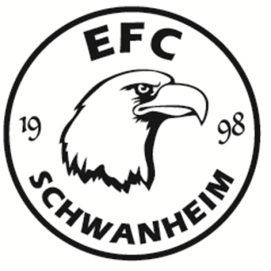 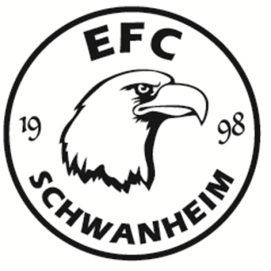 EFC Schwanheim e.V., Blankenheimer Straße 29, 60529 Frankfurt am MainMitgliedsantragMit meiner Unterschrift (bei Minderjährigen, die Unterschrift eines Erziehungsberechtigten) erkläre ich, die Satzung des EFC Schwanheim e.V. gelesen und akzeptiert zu haben.Abbuchungs- bzw. Überweisungserinnerungen erfolgen für die Jahresbeiträge und Dauerkarten mind. 5 Tage im Voraus. Für sonstige in Anspruch genommene Leistungen erfolgt die Anmeldung per E-Mail, die zugleich den EFC Schwanheim e.V. zum Einzug des jeweiligen Betrages ermächtigt bzw. das Mitglied zur Überweisung verpflichtet. Die Beendigung der Mitgliedschaft ist bis spätestens zum 1. Juni des jeweiligen Jahres schriftlich oder per E-Mail an die Geschäftsstelle des EFC Schwanheim e.V. zu kommunizieren. In allen anderen Fällen verlängert sich die Mitgliedschaft um ein weiteres Jahr.* Ich ermächtige den EFC Schwanheim e.V. von meinem Konto mittels Lastschrift einzuziehen. Zugleich weise ich mein Kreditinstitut an, die vom EFC Schwanheim e.V. auf mein Konto gezogenen Lastschriften einzulösen. Ich bin dafür verantwortlich, dass mein Konto, nach einmaliger Erinnerung seitens des EFC Schwanheim e.V., die nötige Deckung aufweist. Für Folgekosten, die durch ein nicht gedecktes Konto entstehen, muss ich persönlich aufkommen. Hinweis: Ich kann innerhalb von acht Wochen, beginnend mit dem Belastungsdatum, die Erstattung des belasteten Betrages verlangen. Es gelten dabei die mit meinem Kreditinstitut vereinbarten Bedingungen.	Datum, Ort 								Unterschrift (ggf. auch Kontoinhaber, sofern abweichend)Vorname und NameStraße und HausnummerPostleitzahl und OrtGeburtsdatumTelefon / MobiltelefonE-Mail Adresse	Beiträge, Dauerkarten und sonstige Leistungen bitte 	von folgendem Konto einziehen *KontoinhaberIBANBICKreditinstitut